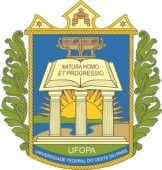 UNIVERSIDADE FEDERAL DO OESTE DO PARÁ À Proppit/Ufopa,Declaro que    (nome completo do(a) bolsista)   ,     (matrícula)    , sob minha orientação na realização do plano de trabalho    (título do plano de trabalho)   , cumpriu com suas atribuições, realizando a carga horária de 20 horas semanais, no período de vigência de ____ / ____ / ____ a ____ / ____ / ____, na qualidade de    (bolsista/voluntário)    do EDITAL Nº 02/2021-PROPPIT/UFOPA - PROJETOS DE PESQUISA, INICIAÇÃO CIENTÍFICA E TECNOLÓGICA.Santarém-PA, ____ / ____ / _______________________________________Assinatura do(a) Docente Orientador(a)___________________________________Assinatura do(a) Discente